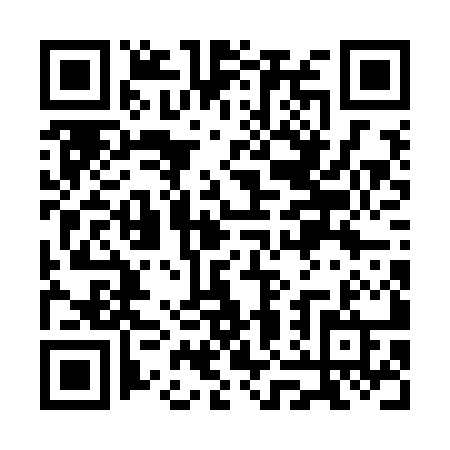 Ramadan times for Tamsweg, AustriaMon 11 Mar 2024 - Wed 10 Apr 2024High Latitude Method: Angle Based RulePrayer Calculation Method: Muslim World LeagueAsar Calculation Method: ShafiPrayer times provided by https://www.salahtimes.comDateDayFajrSuhurSunriseDhuhrAsrIftarMaghribIsha11Mon4:434:436:2512:153:266:056:057:4112Tue4:414:416:2312:143:276:076:077:4213Wed4:394:396:2112:143:286:086:087:4414Thu4:374:376:1912:143:296:096:097:4615Fri4:354:356:1712:143:306:116:117:4716Sat4:334:336:1512:133:316:126:127:4917Sun4:314:316:1312:133:326:146:147:5018Mon4:284:286:1112:133:326:156:157:5219Tue4:264:266:0912:123:336:176:177:5320Wed4:244:246:0712:123:346:186:187:5521Thu4:224:226:0512:123:356:196:197:5722Fri4:204:206:0312:123:366:216:217:5823Sat4:174:176:0112:113:366:226:228:0024Sun4:154:155:5912:113:376:246:248:0125Mon4:134:135:5712:113:386:256:258:0326Tue4:114:115:5512:103:396:266:268:0527Wed4:084:085:5312:103:396:286:288:0628Thu4:064:065:5112:103:406:296:298:0829Fri4:044:045:4912:093:416:316:318:1030Sat4:014:015:4712:093:426:326:328:1131Sun4:594:596:451:094:427:337:339:131Mon4:574:576:431:094:437:357:359:152Tue4:544:546:411:084:447:367:369:173Wed4:524:526:391:084:447:377:379:184Thu4:504:506:371:084:457:397:399:205Fri4:474:476:351:074:467:407:409:226Sat4:454:456:331:074:467:427:429:247Sun4:424:426:311:074:477:437:439:258Mon4:404:406:301:074:487:447:449:279Tue4:384:386:281:064:487:467:469:2910Wed4:354:356:261:064:497:477:479:31